Zlato, stříbro, drahé kameny(projektový den komise chemie 2018 II) 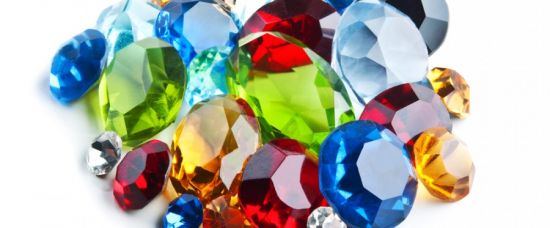 garant: Mgr. Petra Stejskalová, Mgr. Jaroslava Polednovámísto: budova BiGy (laboratoř chemie a učebna 115)pro koho je projekt určen: 30 studentů, vítán je každý, kdo rád tvoří a má chuť 
vyzkoušet něco netradičního především z praktické chemieprogram: letošní chemický projekt nahlédne „pod pokličku“ několika oborůsouvisejících s drahými kameny a kovy; staneš se s námi na chvilku:→ makléřem a posoudíš nejdražší komodity na současných světových trzích…→ gemologem a naučíš se poznat hlavní drahé kameny a jejich kvalitu→ zlatníkem a prakticky prozkoumáš v laboratoři některé ušlechtilé kovy, naučíš se rozpoznat současné puncovní značky a jejich význam, vyzkoušíš a porovnáš výsledky chemického a fyzikálního postupu čištění stříbra a vyrobíš si autorské kapesní zrcátko 
→ brusičem drahokamů a vytvoříš si model briliantu, na kterém se poté naučíš  pojmenovat základní části výbrusu významné pro cenu kamene→ šperkařem a navrhneš a vytvoříš si originální prsten či přívěsek s polodrahokamy(čas projektu: 8:00 – 13:00 hodin)